Ref No: AIGETOATN/Circle Office Correspondence/8				 dated: 5th June 2014ToThe Chief General Manager, Tamilnadu Circle, Bharat Sanchar Nigam Limited,Chennai – 600 006.Respected Sir,	Sub: Merger of CMTS accounting unit – RegRef: Corporate Office Letter NO. ERP/FICO/MH POC /2014-15 dated 21.05.2015We would like to draw your kind attention towards this issue cited in the above Subject and request you to consider the following views before taking a final decision. As per cited reference, it state that the HR data of CMTS employees who are working in different SSAs are getting Salary from CMTS division at Circle level (Centrally) will be transferred to respective SSAs.The CGM Tamilnadu Circle earlier formed a committee to study the pros and cons of the merger of BSS team with SSA. But recommendation of committee was found to be not in favour of the merger of BSS team with SSA.  However on an experimental basis, the merger of BSS team done in Dharmapuri, Cuddalore and Pondicherry SSAs did not give any fruitful result and hence respective BSS teams are again merged with CMTS. As per Director (CM) letter D.O.No. MOB-8/CMTS QoS/2014-15 dated 16.05.2014 regarding improving QoS of mobile Services and in that letter he had stated that process and structural revamp in CM vertical at Circle level. At present more or less the same structural CM Vertical is already maintained in Tamilnadu Circle except infra maintenance which was kept in SSA CM Infra team.It is, therefore, requested to consider the above facts before taking the Merger of CMTS BSS staff with respective SSA.Thanking You,Yours sincerely,Circle SecretaryAIGETOA TN CircleCopy to:  CHQ President/General Secretary/Joint Secretary (South) for information please.Encl: Director (CM) letter D.O.No. MOB-8/CMTS QoS/2014-15 dated 16.05.2014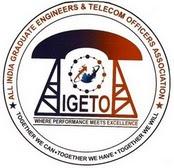 ALL INDIA GRADUATE ENGINEERS & TELECOM OFFICERS ASSOCIATIONTAMILNADU TELECOM CIRCLE(An Association of DR Graduate Engineers/Account Officers of BSNL)Website: www.aigetoachq.orgEmail: aigetoatncircle@gmail.comCircle PresidentH. Victor Samson9443100770Circle SecretaryG. Saravana Kumar9443200450